GASTO DE COMUNICIACIÓN SOCIAL.  	SEPTIEMBRE 2020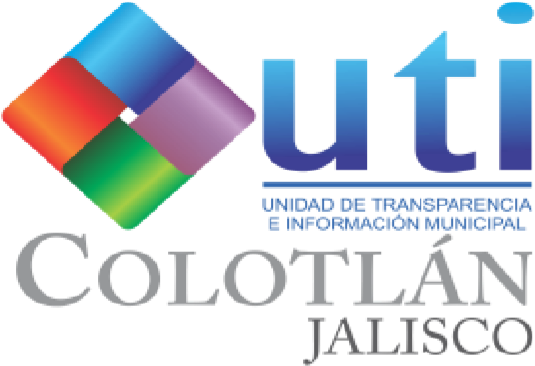 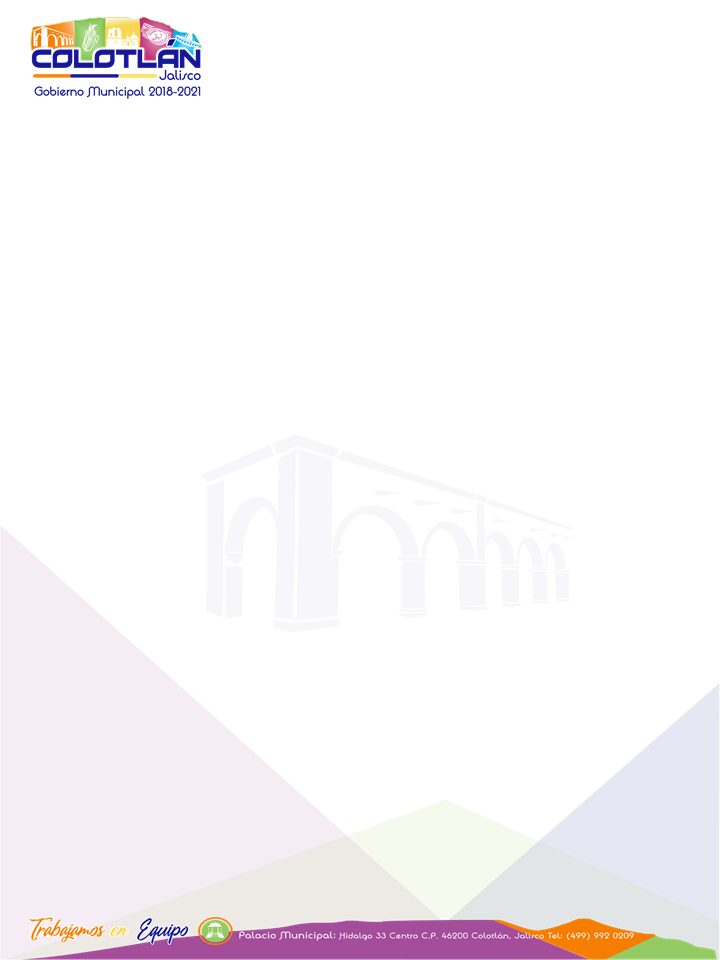 FECHA MONTO PARTIDARESPONSABLE DE LA AUTORIZACIÓNPROVEEDOR CONTRATADONO. DE CHEQUEDESCRIPCIÓN DEL SERVICIOJUSTIFICACIÓN01/09/2020 $            -   5136-100-100NO HAY NO HAY 0NO HAY NO HAY 